Publicado en Trujillo, Cáceres el 20/11/2017 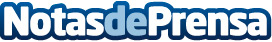 La subasta de bovino de la Agroganadera de Trujillo genera una cifra de negocio de 160.000 eurosLa subasta de vacuno de la XXXIV Feria Agroganadera de Trujillo celebrada esta mañana generó un volumen de negocio de 160.000 euros y logró adjudicar el 69 por ciento de las cabezas de ganado, un éxito a juicio de la organización; teniendo en cuenta el año especialmente malo para el sector primario con la insistente sequía. El volumen movido en esta Feria Agroganadera de Trujillo es superior a los 300.000 €. Una cifra similar al ejercicio anterior, pero destacada teniendo en cuenta el año de sequías
Datos de contacto:Carlos GonzálezNota de prensa publicada en: https://www.notasdeprensa.es/la-subasta-de-bovino-de-la-agroganadera-de Categorias: Finanzas Gastronomía Extremadura Industria Alimentaria http://www.notasdeprensa.es